«ПОЧТА ДОВЕРИЯ»Уважаемые ребята, коллеги, родители!В школе работает анонимная «ПОЧТА ДОВЕРИЯ».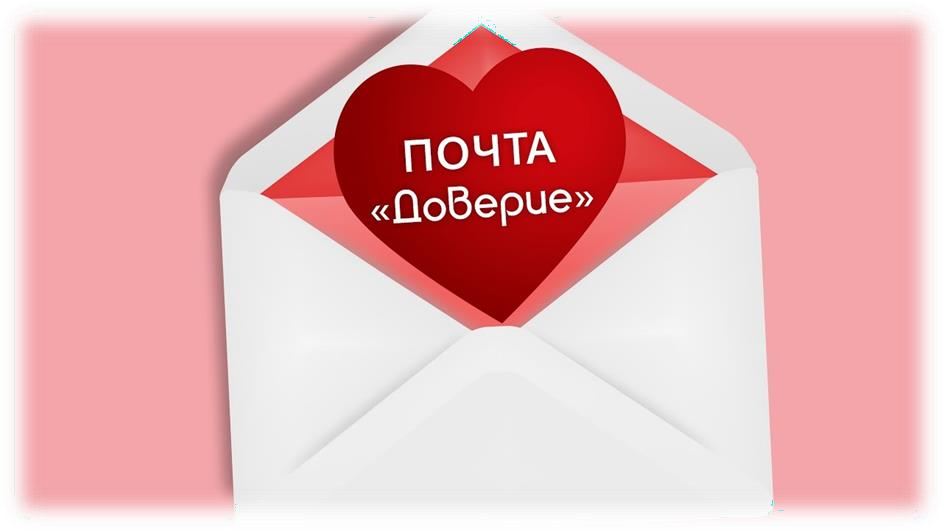 Что это значит?У каждого из нас бывают моменты, когда особенно хочется поделиться своими переживаниями, проблемами, получить нужную консультацию, действенную помощь, дельный совет.Если вы не можете найти выход из сложившейся трудной ситуации, мы готовы помочь.Через «Почту доверия» можно поделиться своими тревогами, страхами, сомнениями; рассказать о том, что волнует вас и ваших близких, что требует участия, помощи, поддержки. Вы можете написать об этом в письме и сбросить его почтовый ящик.Вам необязательно указывать свое имя или фамилию. Почта доверия анонимна. Желательно указать возраст.Ответ будет опубликован через 2-3 дня на информационном стенде, расположенном возле почтового ящика.ПРАВИЛАКонфиденциальность. Каждый, кто присылает письмо, может рассчитывать на то, что разговоростанется только между ним и психологом.Добровольность. Бывает, что ребенок, стремясь уладить свой конфликт с одноклассником, просит психолога: «Позовите его тоже на разговор». Нестоит поддаваться на детские манипуляции, ведь именно здесь вступает в силу принципдобровольности. Если другой участник конфликта захочет прийти, пусть приходит, но самостоятельно.Честность — достаточно тонкий и деликатный принцип. Дело в том, что некоторыедемонстративные дети специально придумывают причины, по которым им якобы необходимопобеседовать с психологом. Их запросы могут быть неправдивыми. С другой стороны, самому психологу порой реальная детская проблема (например,влюбленность в одноклассницу) может показаться смешной и надуманной, и он будет склонен рассматривать ее как ненастоящую. Следует иметь ввиду эти аспекты, стараясь проявлять максимум такта в общении с ребенком, чтобы не задеть его чувства.ПОЧТА — это:ПониманиеОтветственностьЧестностьТаинственностьАнонимность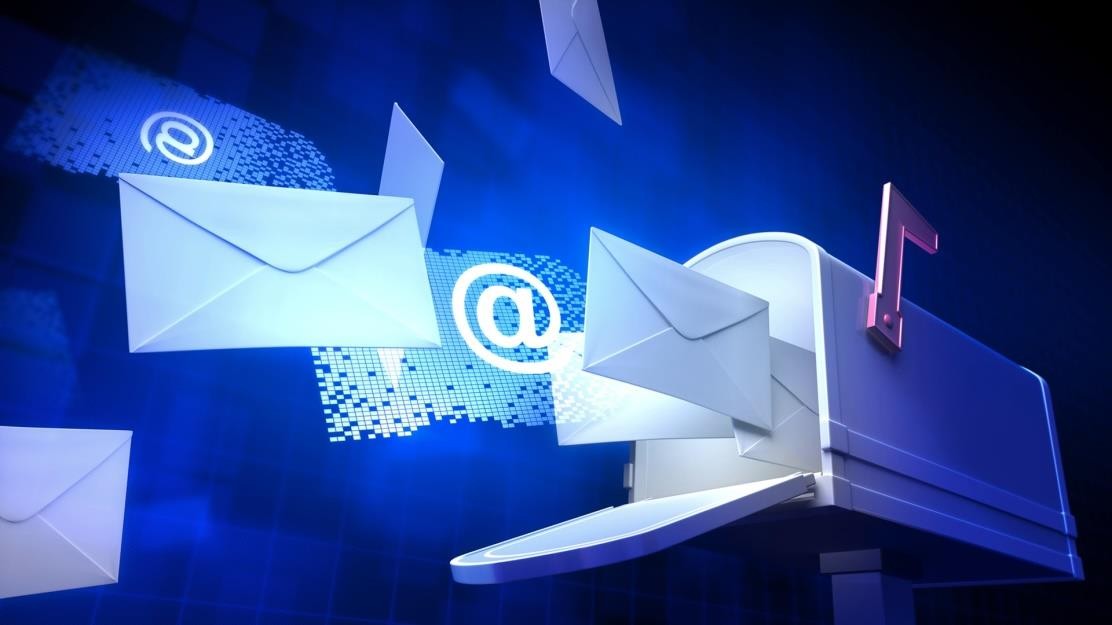 ОБЪЯВЛЕНИЕВ школе работает «ПОЧТА ДОВЕРИЯ»!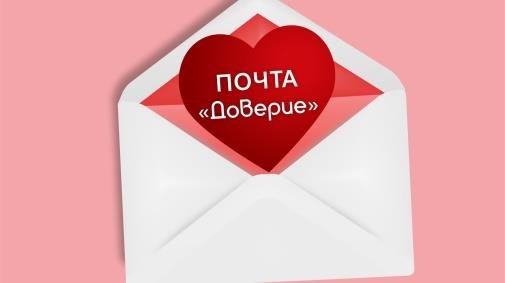 Почтовый ящик находится на 2 этаже возле кабинета ПЕДАГОГА-ПСИХОЛОГА. Там ты можешь оставить свое обращение (письмо, записку) с вопросами, просьбами, пожеланиями. Указывать имя и фамилию не обязательно, то есть твое послание может быть АНОНИМНЫМ.Подробная информация (ПРАВИЛА) о работе«Почты доверия» вывешена рядом с почтовым ящиком.Действуй!ОБЪЯВЛЕНИЕВ школе работает «ПОЧТА ДОВЕРИЯ»!Почтовый ящик находится на 2 этаже возле кабинета ПЕДАГОГА-ПСИХОЛОГА. Там ты можешь оставить свое обращение (письмо, записку) с вопросами, просьбами, пожеланиями. Указывать имя и фамилию не обязательно, то есть твое послание может быть АНОНИМНЫМ.Подробная информация (ПРАВИЛА) о работе «Почты доверия» вывешена рядом с почтовым ящиком.Действуй!ПОЧТАПониманиеОтветственностьЧестностьТаинственностьАнонимностьПОЧТАПониманиеОтветственностьЧестностьТаинственностьАнонимность